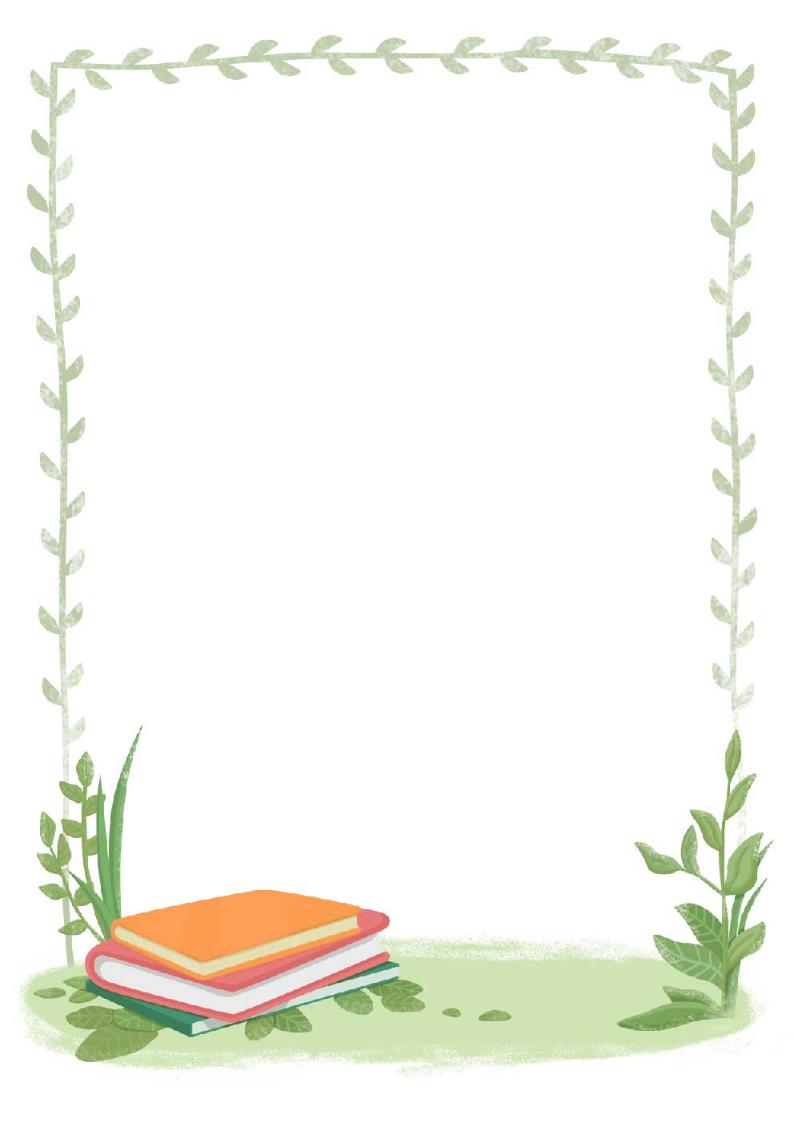 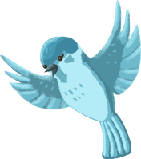 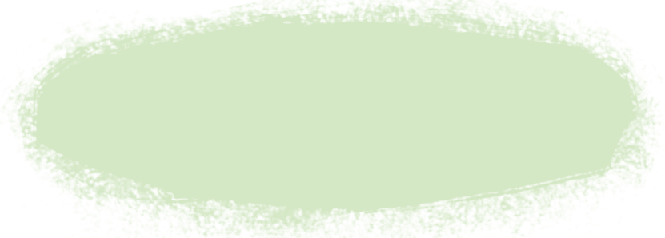 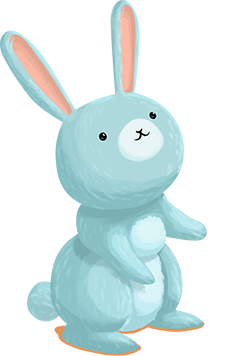 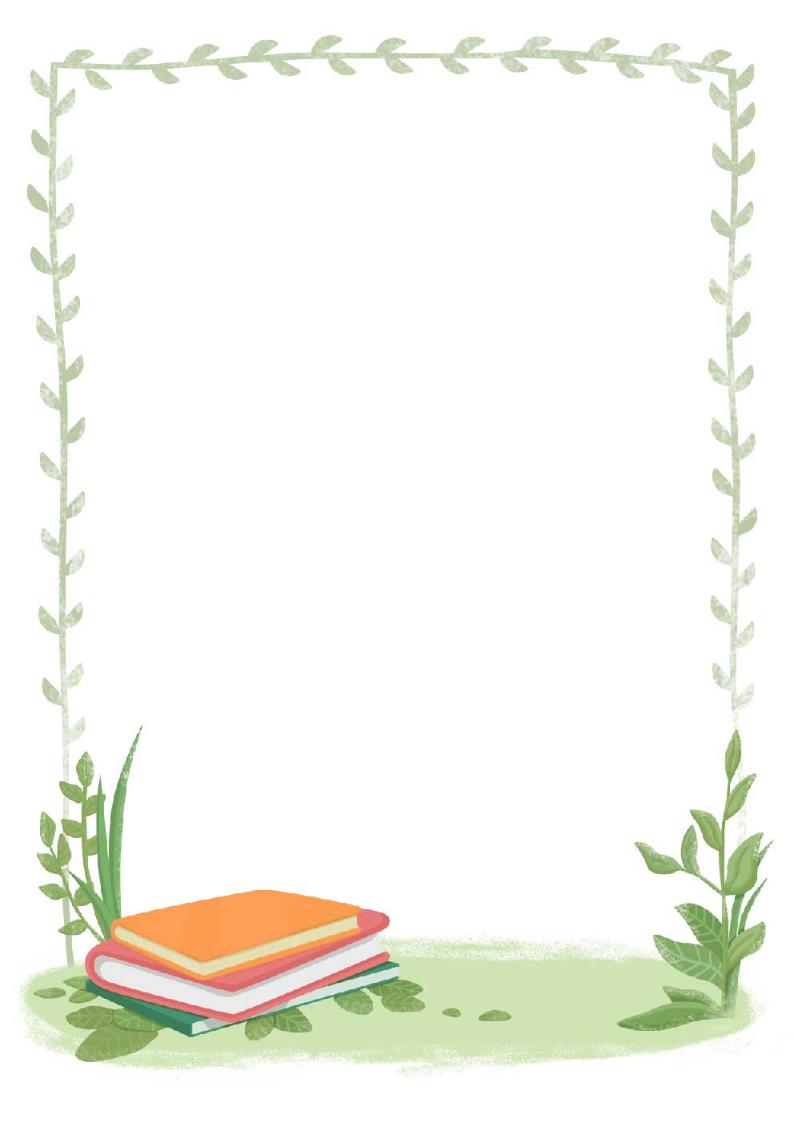 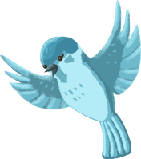 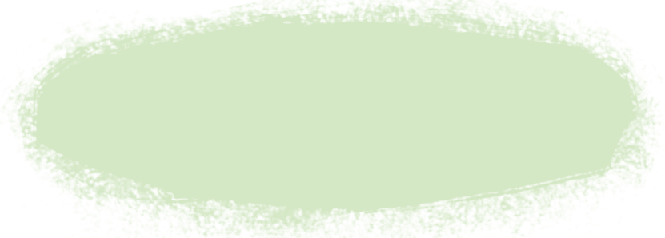 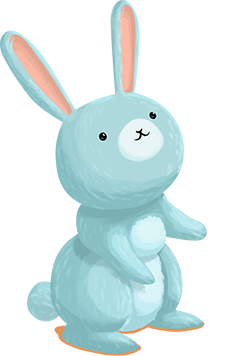                                                                     МКДОУ «Соколёнок» 	                           Список средней группы 2017-2018гг.                                               «Гномики»Закарегаев Закарья Р.Болатова Рагима А.Хасаева Аделаида И.Яллыева Альфия З.Азаматов Ибрагим М.Байрамалиева Бийке Р.Тазбаев Имран А.Сапарова Карима Р.Хасаев Хадислам Х.Хасаева Аделина Х.Инанмасов Калсын Р.Абдурахманов Марат М.Болатов Юсуф Т.Абдурахманов Микаил И.Абдуллаев Рахман А.Болатов Айнудин Э.Шихмурзаева асият А.Юсупова Лейла Теркалиев карим                                                 Воспитатель: Алыпкачева Фарида А.                                                                        Мл.Восп: Абдуллаева Н. Ю.